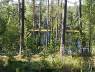 Pohjois-Kangasalan Vesihuolto-osuuskuntay – tunnus 2009437-4http://pohjois-kangasalanvesiosuuskunta.yhdistysavain.fi/VESIHUOLTOLIITTYMÄSOPIMUKSEN SIIRTOLiittyjän Nimi: Puh: Käyttöpaikan osoite: Laskutusyhteystieto emailliittymäsiirretään uudelle liittyjälle:Nimi:        Puh: Laskutusyhteystieto (ensisijaisesti email) : ______________________________________________________________________________________Osuuskunnan jäsenen liittymismaksu 200 eur____ palautetaan vanhalle liittyjälle ja laskutetaan uudelta liittyjältä____ siirretään uuden liittyjän nimiin, vanhan liittyjän suostumus allaUusi liittyjä hyväksyy allekirjoituksellaan Pohjois-Kangasalan Vesihuolto-osuuskunnan säännöt ja maksaa osuuskunnan toimittamista palveluista kulloinkin voimassa olevan taksan mukaiset maksut.Kangasalla ________________________________________			____________________________		                          Pohjois-Kangasalan VHOK				uusi liittyjähall.pj. 								suostun liittymämaksun siirtoon uudelle liittyjälle	_____________________________							vanha liittyjä